27.04.2020 r.Edukacja polonistyczna.Poznajemy dwuznak dż. Wykonaj zadania.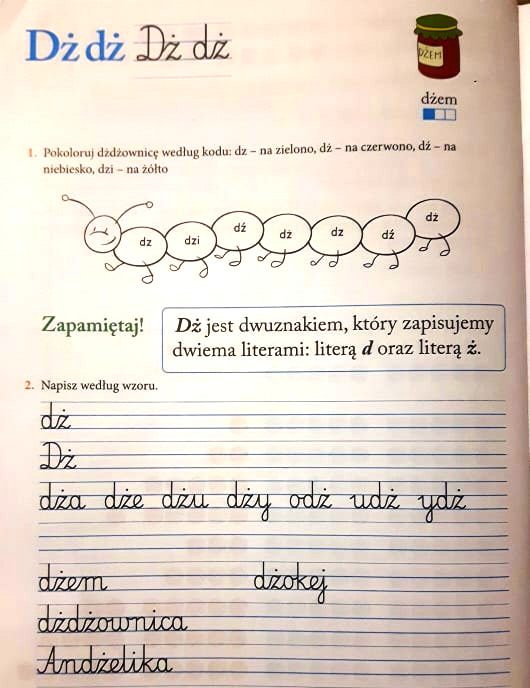 Edukacja matematyczna.Poznajemy liczbę 20. Spróbuj odpowiedzieć na poniższe pytania.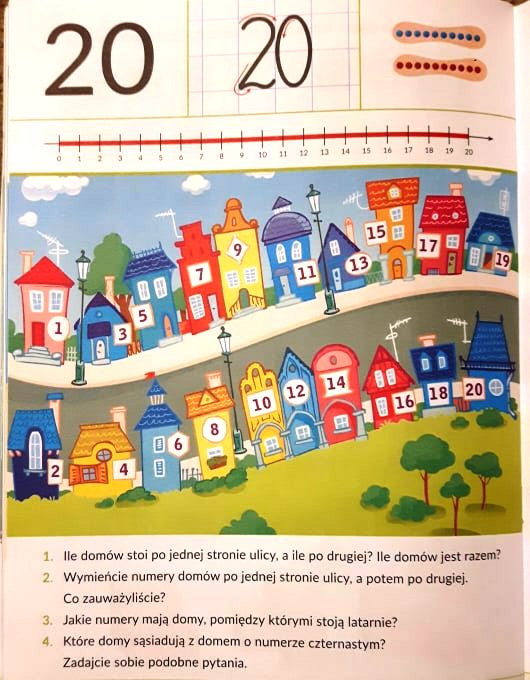 Na podstawie powyższego obrazka wykonaj zadanie.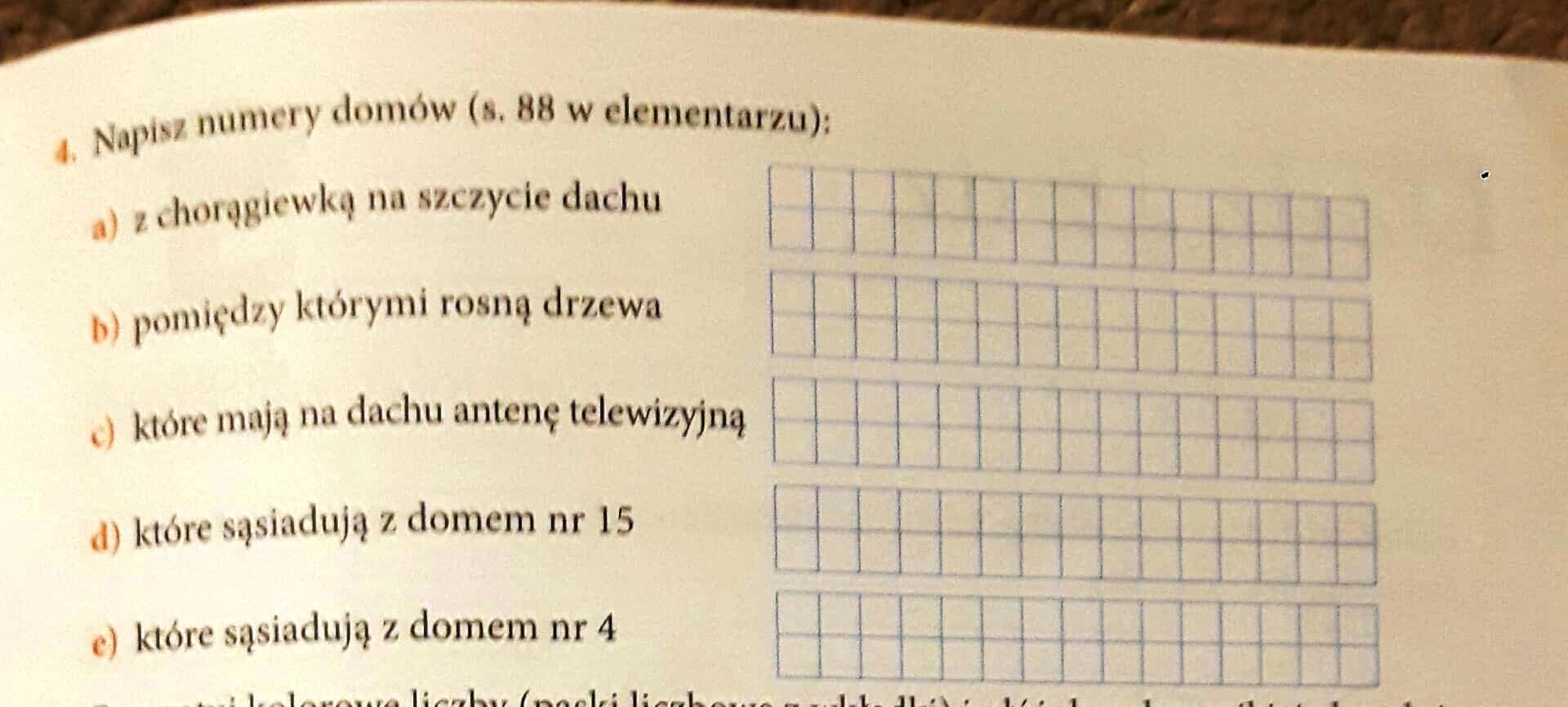 Poćwicz pisanie liczby 20.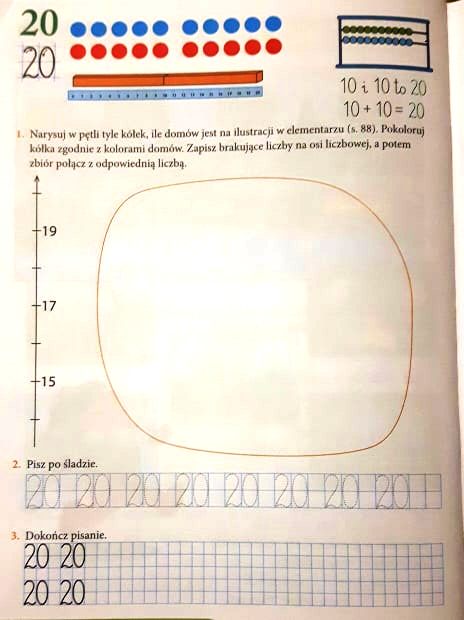 Policz kropki i zapisz odpowiednią liczbę.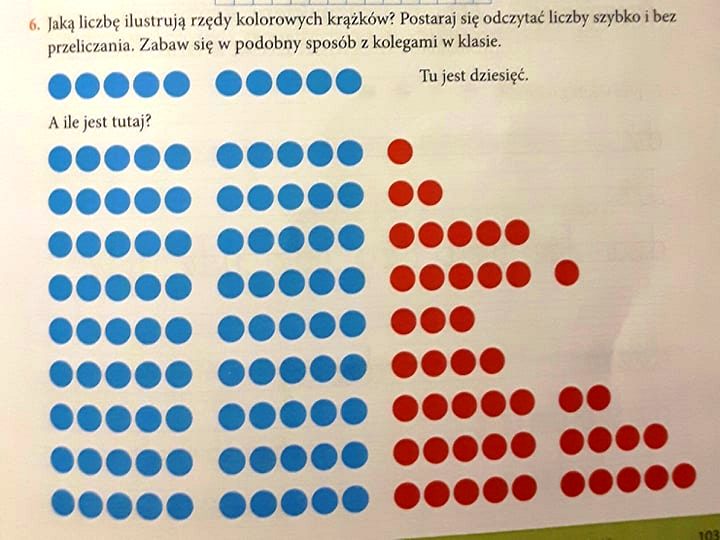 Edukacja plastyczna.Ozdób dżdżownicę kulkami z plasteliny lub bibuły. Jeśli nie masz ani plasteliny, ani bibuły, to po prostu ją pokoloruj.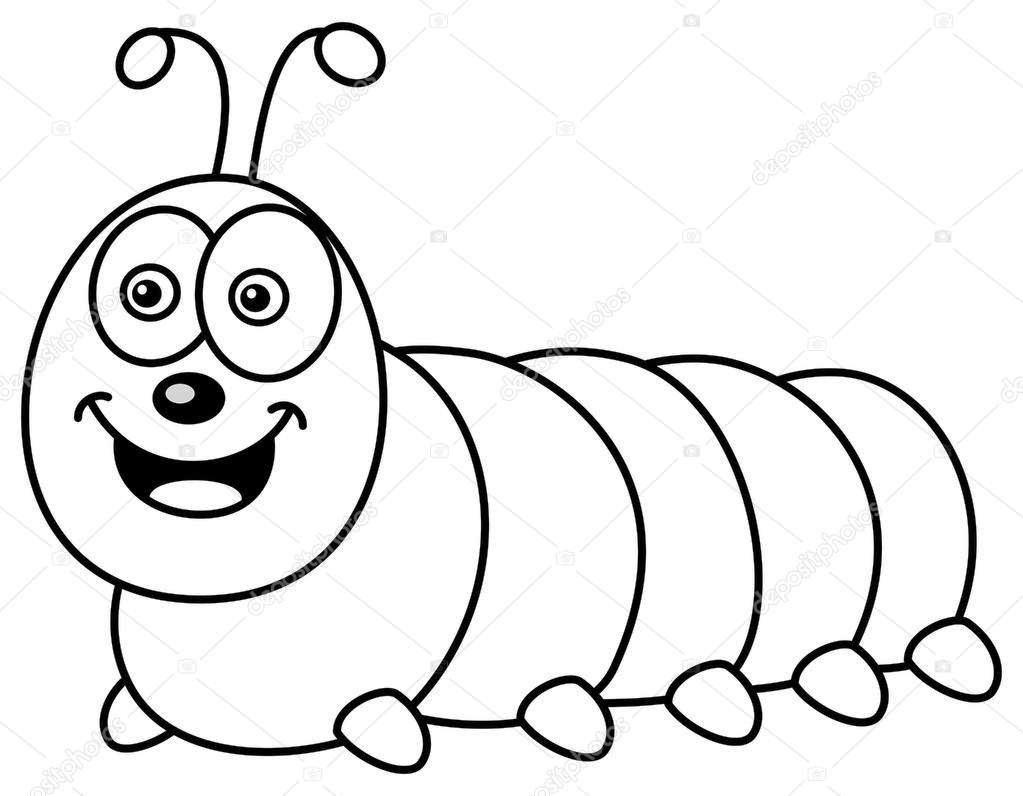 